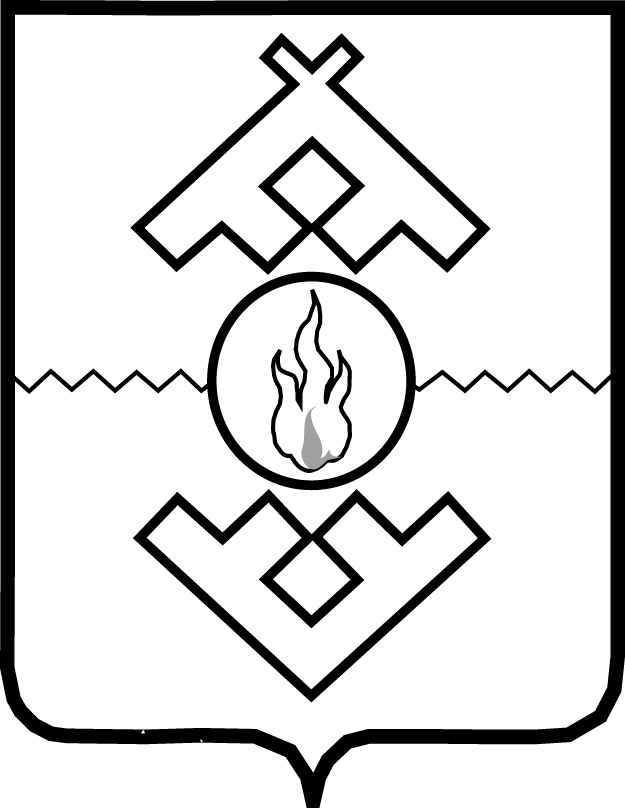 Управление гражданской защиты и обеспечения пожарной безопасности Ненецкого автономного округаПРИКАЗот __.06.2018 г. № __г. Нарьян-МарО внесении изменения в Нормативные затраты на обеспечение функций Управления гражданской защиты и обеспечения пожарной безопасности Ненецкого автономного округа и подведомственных ему казенных учрежденийВ соответствии с Правилами определения нормативных затрат на обеспечение функций главных распорядителей средств окружного бюджета (включая подведомственные им казенные учреждения), органа управления Территориального фонда обязательного медицинского страхования Ненецкого автономного округа, утверждёнными постановлением Администрации Ненецкого автономного округа от 30.12.2015 № 476-п, ПРИКАЗЫВАЮ:1. Внести изменение в Нормативные затраты на обеспечение функций Управления гражданской защиты и обеспечения пожарной безопасности Ненецкого автономного округа и подведомственных ему казенных учреждений, утвержденные приказом Управления гражданской защиты и обеспечения пожарной безопасности Ненецкого автономного округа                от 30.06.2017 № 22 согласно Приложению.2. Настоящий приказ вступает в силу со дня его официального опубликования.Начальник Управлениягражданской защиты и обеспеченияпожарной безопасностиНенецкого автономного округа                                                        Е.А. МакаровПриложениек приказу Управления гражданской обороны и обеспечения пожарной безопасности Ненецкого автономного округа  т __.06.2018 г. № __«О внесении изменения в Нормативные затраты на обеспечение функций Управления гражданской защиты и обеспечения пожарной безопасности Ненецкого автономного округа и подведомственных ему казенных учреждений»ИзменениеВ Приложении:в строке 2 пункта 5 цифры «6 000,0» заменить на цифры «8 800,0»;в пункте 6 после строки 9 дополнить строкой следующего содержания:«»;в пункте 7:в строке 2 цифры «945 000,00» заменить на «1457164,00»;после строки 5 добавить строку следующего содержания:«»;4) в строке 6 пункте 8 цифру «2» заменить на цифру «3»;5) в пункте 9:цифры «90,00» заменить на цифры «150,00», цифры «120,00» заменить на цифры «6 800,00», цифры «3,50» заменить на цифры «12,00», цифры «800,00» заменить на цифры «1 100,00», цифры «60» заменить на цифры «95,00», цифры «80,00» заменить на цифры «130,00», цифры «15,00» заменить на цифры «45,00»;строку 15 изложить в следующей редакции:«»;строку 22 изложить в следующей редакции:«»;строку 27 изложить в следующей редакции:«»;После строки 28 дополнить строками следующего содержания:«».6) в подпункте 10.2:в строке 1 цифры «100,00» заменить на цифры «150,00»;строку 5 изложить в следующей редакции:«»;строку 6 изложить в следующей редакции:«»;в строке 9 цифры «100,00» заменить на цифры «250,00»;в строке 10 цифры «15» заменить на цифры «36», цифры «150» на цифры «220,00»;в строке 12 цифры «20» заменить на цифры «60»;в строке 13 цифры «20» заменить на цифры «24», цифры «120» на цифры «180,00»;в строке 14 цифры «40,00» заменить на цифры «380,00»;в строке 16 цифры «250» заменить на цифры «480»;строки 17, 18, 20, 21 исключить;строку 19 изложить в следующей редакции:«»;в строке 25 заменить цифры «100,00» на цифры «490,00»;в строке 26 исключить слово «Эмаль» и заменить цифры «10» на цифры «20», цифры «500,00» на цифры «550,00»;строку 27 изложить в следующей редакции:«»;строку 28 изложить в редакции следующего содержания:«»;после строки 28 дополнить строками следующего содержания:«».7) подпункт 14.2 изложить в следующей редакции:«*) Примечание: цена на бензин и дизельное топливо включает транспортные расходы по доставке в сельские населенные пункты округа.».8) в пункте 16 после строки 11 дополнить строками следующего содержания:«».9) в пункте 17 строку 1 изложить в следующей редакции:«».10) пункт 20 после строки 12 дополнить строкой следующего содержания:«».11) после пункта 20 добавить пункт следующего содержания:«21. Нормативы количества и цены служебного специального автотранспорта для нужд КУ НАО «ОГПС».*) Примечание: цена взята с учетом расходов на доставку в г. Нарьян-Мар.».________10Журнал "Кадровое дело"16Начальник пожарной части Автомобиль УАЗ1700 000,0015Ножницышт.Не предусмотрено13 года150,0022Скотч прозрачныйшт.Не предусмотрено1год125,0027Текстовыделитель, маркершт.Не предусмотрено3год95,0029Накопитель вертикальный для личных делшт.Не предусмотрено0,3год320,0030Накопитель горизонтальныйшт.Не предусмотрено0,2год320,0031Лента клейкаяшт.Не предусмотрено1год125,0032Линейка железная (30 см)шт.Не предусмотрено0,1год75,0033Линейка пластмассовая (25 см)шт.Не предусмотрено0,1год25,0034Папка скоросшиватель прозрачная обложкашт.Не предусмотрено1,5год15,0035Бумага для заметок на клейкой основе (76*76)шт.Не предусмотрено0,3год55,0036Папка регистратор 4 смшт.Не предусмотрено1год250,0037Папка регистратор 7 смшт.Не предусмотрено0,4год250,0038Урна для мусорашт.Не предусмотрено0,1год350,0039Точилка для карандашашт.Не предусмотрено0,1год95,0040Канцелярский ножшт.Не предусмотрено0,3год65,0041Пленка для ламинаторауп.Не предусмотрено0,04год1 100,0042Личная карточка Т2шт.Не предусмотрено0,6год110,0043Бумага для записиуп.Не предусмотрено0,2год150,0044Антистеплершт.Не предусмотрено0,1год95,0045Клейкие закладкишт.Не предусмотрено0,4год130,0046Книга учета А4 96 листов твердая обложкашт.Не предусмотрено0,1год150,0047Книга учета А4 96 листов мягкая обложкашт.Не предусмотрено0,1год120,0048Обложка прозрачная для переплетовшт.Не предусмотрено4,3год10,0049Разделитель вкладыш цветнойуп.Не предусмотрено0,1год175,0050Бокс для для бумажного блока (9*9*9) прозрачныйшт.Не предусмотрено0,1год160,0051Блокнот 80 листов на гребне А5шт.Не предусмотрено0,1год95,0052Ручка гелиевая синяяшт.Не предусмотрено0,3год35,0053Линейка металлическая (100 см)шт.Не предусмотрено0,04год180,0054Маркеры для магнитных досок "свм - 1000"шт.Не предусмотрено0,3год65,0055Подкладка настольная прозрачная (50*70)шт.Не предусмотрено0,1год2000,0056Бейдж вертикальный  (63*105мм) с клипсой на шнуркешт.Не предусмотрено0,5год65,0057Флаг РФ 12*18см подставка с флагштоком 30 см пластик под золотошт.Не предусмотрено0,1год110,0058Короб архивный с клапаном, картон 100мм белый картоншт.Не предусмотрено0,15 лет110,0059Папка вкладыш (уголок) А4шт.Не предусмотрено0,7год15,0060Пружины для переплета пластиковые 10 ммшт.Не предусмотрено2год10,0061Кнопки силовые (50 шт. в упаковке)уп.Не предусмотрено0,1год110,0062Кнопки канцелярские 10 ммуп.Не предусмотрено0,1год65,0063Папка конверт на кнопке 240 -190 ммшт.Не предусмотрено0,1год65,0064Обложки картонные А4шт.Не предусмотрено4,3год20,0065Нитка для подшивания документовкатушкаНе предусмотрено0,02год320,0066Батарейка АААшт.Не предусмотрено1,3год75,0067Тетрадьшт.Не предусмотрено0,8год45,0068Ежедневник в твердом переплетешт.Не предусмотрено0,1год670,0069Батарейка 9 В кронашт.Не предусмотрено0,1год320,005Губка металлическаяшт.1565,006Салфетки из микрофибры (для уборки)шт.7265,0019Огнетушитель порошковый шт.362 200,0027Саморезы в ассортиментешт.21001,5528Комплект для уборки (совок и щетка) шт.6500,0032Кронштейн для огнетушителя металлический настенныйшт.656,0033Подставка для огнетушителяшт.30460,0034Дюбель-гвоздь в ассортиментешт.3503,6035Заклепка алюминий-стальшт.5000,5036Хомут нейлоновый в ассортиментешт.9310,0037Сверло по металлу в ассортиментешт.69187,0038Сверло по камню в ассортиментешт.1070,0039Диск спасательныйшт.111 224,0040Растворитель, бензин-растворительшт.25180,0041Мешок патологоанатомическийшт.10190,0042Газовый баллоншт.2086,0043Ключ гаечный разводной шт.3589,0044Плоскогубцы комбинированныешт.3600,0045Набор ударных отвертокшт.41 040,0046Лампа светодиодная в ассортиментешт.1501 500,0047Пассатижи шт.3663,0048Отрезной круг по металлушт.8058,0049Изолента профессиональнаяшт.2070,0050Аэрозоль от комаровшт.10180,0051Рукав пожарный с головками шт.601000,0052МОП для складного флаундерашт.15360,0053Бокорезышт.5230,0054Батарейка кронашт.4190,0055Элементы питания литиевыешт.8570,0056Полотно для ножовки по металлушт.2024,0057Коврики напольные в ассортименте шт.41950,0058Монтажная пенашт.5580,0059Герметик силиконовыйшт.5240,0060Обзорное зеркало безопасностишт.12 200,0061Замок навеснойшт.5120,0062Силиконовая прокладкашт.3019,0063Комплект для подключения радиаторовшт.3260,0064Ножовка по деревушт.3915,0065Ножницы по металлушт.3540,0066Зубило в ассортиментешт.6354,0067Набор битшт.3790,0068Набор головок серия Мастершт.3200,0069Алюминиевый строительный уровеньшт.1942,0070Металлический столярный угольникшт.3216,0071Измерительная рулеткашт.5190,0072Цепь пильнаяшт.4714,0073Набор длинных имбусовых ключей с шаромшт.3500,0074Набор комбинированных ключей 12 шт шт.3890,0075Керн в ассортиментешт.6412,0076Универсальный ножшт.5689,0077Нож-автоматшт.3600,0078Усиленный заклепочникшт.21050,0079Ящик для инструменташт.31630,0080Лампа переноснаяшт.2466,0081Телескопический магнитшт.1127,0082Инспекционное телескопическое зеркалошт.1174,0083Магнит на рукушт.2260,0084Батарейка Трофишт.3050,0085Труба квадрат в ассортиментешт.150150,0086Лист алюминиевый рифленыйшт.30990,0087Фанера ламинированнаяшт.51 600,0088Уголок горячекатаный (6м)м.51455,0089Светильник светодиодный уличныйшт.310 905,0090Электроды в ассортименте кг30226,0091Крем для рук защитный гидрофильный 100 млуп.2471,0092Фильтр магистральныйшт.24 400,0093Жесткая щетка для полашт.5480,00№ п/пНаименование материаловКоличество, литрыПредельная стоимость за 1 единицу, руб.1.ГСМ автомобильные ГСМ автомобильные ГСМ автомобильные 1.1Масло моторное 258800,001.2Масло трансмиссионное 4521 500,001.3Смазка 302 000,001.4Тосол 540200,001.5Жидкость тормозная 10500,001.6Антифриз 10500,001.7Масло гидравлическое 63500,002.ГСМ снегоходы и лодочные моторыГСМ снегоходы и лодочные моторыГСМ снегоходы и лодочные моторы2.1Масло моторное 352 000,002.2Масло трансмиссионное 41 000,003.ТопливоТопливоТопливо3.1Бензин АИ-921050076,00*3.2Дизельное топливо 2024051,31*12Сумка медицинская универсальная46 018,0013Тест для выявления 10 видов наркотиков10387,0014Спринцовка с мягким наконечником 110 мл.443,0015Ножницы для разрезания повязок с пуговкой 185 мм.5352,0016Комплект дыхательный для ручной ИВЛ34 600,0017Хлоргексидин раствор для наружного применения 0,05% 100 мл.1013,0018Водно-спиртовой раствор йода 5%1021,0019Раствор перекиси водорода 3%109,0020Лейкопластырь катушечный1065,0021Лейкопластырь бактерицидный 6*10 см308,001.Начальник учреждения, заместитель начальника, начальник поисково-спасательного подразделения, спасатели всех классов, механик, водительПри ведении работ в зоне чрезвычайной ситуации, несении дежурств, выполнении учебно-тренировочных мероприятий:При ведении работ в зоне чрезвычайной ситуации, несении дежурств, выполнении учебно-тренировочных мероприятий:При ведении работ в зоне чрезвычайной ситуации, несении дежурств, выполнении учебно-тренировочных мероприятий:1.Начальник учреждения, заместитель начальника, начальник поисково-спасательного подразделения, спасатели всех классов, механик, водительБотинки трекинговые (демисезонные)1 пара на 2 года6000,001.Начальник учреждения, заместитель начальника, начальник поисково-спасательного подразделения, спасатели всех классов, механик, водительБотинки (летние)1 пара на 2 года4000,001.Начальник учреждения, заместитель начальника, начальник поисково-спасательного подразделения, спасатели всех классов, механик, водительСапоги резиновые с антипрокольной подошвой1 пара на 2 года5000,001.Начальник учреждения, заместитель начальника, начальник поисково-спасательного подразделения, спасатели всех классов, механик, водительГоловной убор зимний (флисовый или вязаный)1 на 3 года3500,001.Начальник учреждения, заместитель начальника, начальник поисково-спасательного подразделения, спасатели всех классов, механик, водительГоловной убор летний1 на 3 года1000,001.Начальник учреждения, заместитель начальника, начальник поисково-спасательного подразделения, спасатели всех классов, механик, водительКостюм зимний с синтетическим утеплителем1 на 2 года15000,001.Начальник учреждения, заместитель начальника, начальник поисково-спасательного подразделения, спасатели всех классов, механик, водительКостюм летний1 на 2 года7000,001.Начальник учреждения, заместитель начальника, начальник поисково-спасательного подразделения, спасатели всех классов, механик, водительКостюм противоэнцефалитный или костюм противомоскитныйдо износа3000,001.Начальник учреждения, заместитель начальника, начальник поисково-спасательного подразделения, спасатели всех классов, механик, водительКостюм тренировочный1 на 2 года5000,001.Начальник учреждения, заместитель начальника, начальник поисково-спасательного подразделения, спасатели всех классов, механик, водительНоски2 пары500,001.Начальник учреждения, заместитель начальника, начальник поисково-спасательного подразделения, спасатели всех классов, механик, водительОчки защитные от механических поврежденийдо износа2000,001.Начальник учреждения, заместитель начальника, начальник поисково-спасательного подразделения, спасатели всех классов, механик, водительПерчатки спилковые1 пара500,001.Начальник учреждения, заместитель начальника, начальник поисково-спасательного подразделения, спасатели всех классов, механик, водительПерчатки утепленные (кожаные)1 пара1850,001.Начальник учреждения, заместитель начальника, начальник поисково-спасательного подразделения, спасатели всех классов, механик, водительПерчатки хлопчатобумажные4 пары300,001.Начальник учреждения, заместитель начальника, начальник поисково-спасательного подразделения, спасатели всех классов, механик, водительРукавицы комбинированные1 пара150,001.Начальник учреждения, заместитель начальника, начальник поисково-спасательного подразделения, спасатели всех классов, механик, водительТермобелье летнее1 комплект6500,001.Начальник учреждения, заместитель начальника, начальник поисково-спасательного подразделения, спасатели всех классов, механик, водительТермобелье зимнее1 комплект7700,001.Начальник учреждения, заместитель начальника, начальник поисково-спасательного подразделения, спасатели всех классов, механик, водительФутболка хлопчатобумажная21000,001.Начальник учреждения, заместитель начальника, начальник поисково-спасательного подразделения, спасатели всех классов, механик, водительРубашка поло21 500,001.Начальник учреждения, заместитель начальника, начальник поисково-спасательного подразделения, спасатели всех классов, механик, водительСредства индивидуальной защиты органов дыхания (респиратор)до износа150,0013СпасателиСани пассажирские для снегохода3138 431,00№ п/пКатегории и (или) группы должностейВид транспортного средстваКоличествоПредельная цена за              1 ед. техники, руб.КУ НАО «ОГПС»КУ НАО «ОГПС»КУ НАО «ОГПС»КУ НАО «ОГПС»КУ НАО «ОГПС»1.Руководитель, заместитель руководителя, главный бухгалтер, специалисты казенного учрежденияСнегоход 11 500 000,00*2.Пожарный, водитель автомобиля пожарногоСнегоход с прицепом8260 000,00*3.Водитель автомобиля пожарногоПожарная автоцистерна65 700 000,00